Authorization for Release of Dental Records to Lenker Dental         I authorize the transfer my dental records from the following dentist to Lenker Dental:  Previous Dentist’s Practice Name:  _______________________________________________                                           Address:    _______________________________________________                                                              _______________________________________________                                            Phone:     ________________________                                                 Fax:      ________________________                            Email Address:     _______________________________________________                                             Date:     ______________                            Patient Name:     _______________________________________________                Patient Date of Birth:      ______________          Patient Signature:      _______________________________________________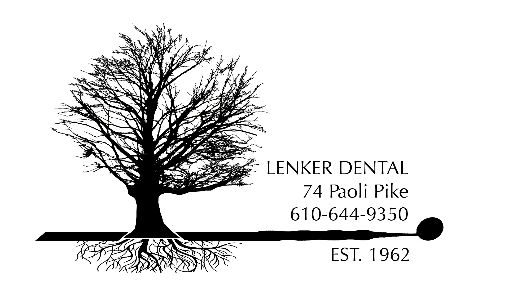 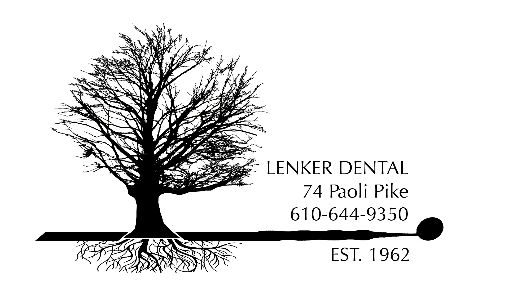 